กิจกรรมโครงการต่างๆ ที่จัดในสถานที่ของอบต.หรือในพื้นที่สามารถยืมเงินเพื่อใช้ในการปฏิบัติราชการได้ดังนี้การจัดงานค่าสมนาคุณวิทยากรค่าตอบแทนฯลฯ ที่ไม่สามารถจัดซื้อจัดจ้างได้ หรือได้รับยกเว้นการฝึกอบรมค่าสมนาคุณวิทยากรค่าที่พักค่าบำรุงสถานที่ค่าเบี้ยเลี้ยงฯลฯ ที่ไม่สามารถจัดซื้อจัดจ้างได้ หรือได้รับยกเว้นบันทึกข้อความ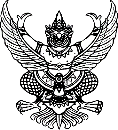 ส่วนราชการ    องค์การบริหารส่วนตำบลหนองแสง  ที่                                  วันที่ เรื่อง                   เรียน  นายกองค์การบริหารส่วนตำบลหนองแสง                                                               เรื่องเดิม 	 ด้วยโครงการ ได้รับอนุมัติตามข้อบัญญัติงบประมาณรายจ่าย ประจำปีงบประมาณ พ.ศ.  หมวดรายจ่าย..ประเภทรายจ่าย.รายการจำนวนเงิน.บาท เบิกไปแล้วบาท คงเหลือบาท ข้อเท็จจริง	เนื่องด้วยวันที่............เดือน..................ปี เป็นวัน....(ระบุชื่อเทศกาล)........องค์การบริหารส่วนตำบลหนองแสง มีเงินรายได้เพียงพอที่จะดำเนินโครงการองค์การบริหารส่วนตำบลหนองแสง โดย จึงจัดทำโครงการซึ่งประกอบด้วยกิจกรรมต่างๆ มาเพื่อโปรดพิจารณา ข้อกฎหมาย/ระเบียบ/หนังสือสั่งการข้อพิจารณาจึงเรียนมาเพื่อโปรดพิจารณาดำเนินการตามระเบียบและข้อบังคับของทางราชการ ลงชื่อ............................................................			()-2-ความเห็นปลัดองค์การบริหารส่วนตำบล(     )  เห็นควรอนุมัติ(     )  ไม่เห็นควรอนุมัติเพราะ..................................................................................................................      				 ลงชื่อ...........................................(นายอนุชิต  โพธิมาตย์)รองปลัดองค์การบริหารส่วนตำบล  รักษาราชการแทนปลัดองค์การบริหารส่วนตำบลหนองแสงคำสั่งนายกองค์การบริหารส่วนตำบลหนองแสง(    )  อนุมัติ(    )  ไม่อนุมัติ  เพราะ...............................................................................................................................      				 ลงชื่อ...........................................(นายอนุชิต  โพธิมาตย์)รองปลัดองค์การบริหารส่วนตำบล  รักษาราชการแทนปลัดองค์การบริหารส่วนตำบล  ปฏิบัติหน้าที่นายกองค์การบริหารส่วนตำบลหนองแสงบันทึกข้อความส่วนราชการ    องค์การบริหารส่วนตำบลหนองแสง  ที่                                วันที่ เรื่อง                   เรียน  นายกองค์การบริหารส่วนตำบลหนองแสง                                                               เรื่องเดิมตามที่ ได้รับการอนุมัติให้ดำเนินกิจกรรมโครงการนั้นข้อเท็จจริง	เพื่อให้การดำเนินงานเป็นไปด้วยความเรียบร้อย จึงขออนุมัติยืมเงินทดรองราชการเพื่อปฏิบัติราชการตามโครงการดังกล่าว  โดยขออนุมัติเบิกจ่ายเงินงบประมาณขององค์การบริหารส่วนตำบล  หน่วยงาน   แผนงาน   งาน  หมวด   ประเภท  รายการ    รวมเป็นเงินทั้งสิ้นบาท () รายละเอียดตามเอกสารแนบท้ายบันทึกกฎหมาย/ระเบียบระเบียบกระทรวงมหาดไทย ว่าด้วยการรับเงิน การเบิกจ่ายเงิน  การฝากเงิน การเก็บรักษาเงิน และการตรวจเงินขององค์กรปกครองส่วนท้องถิ่น พ.ศ. 2547 แก้ไขเพิ่มเติมฉบับที่ 3 พ.ศ. 2558 ข้อ 84ข้อพิจารณา/เสนอแนะ	จึงเรียนมาเพื่อโปรดทราบและพิจารณาอนุมัติ           ลงชื่อ...........................................ผู้เบิก/ผู้ยืมเงิน(นางศิริญญา  ลาวะลี)ความเห็นของหัวหน้าหน่วยงานผู้เบิก.............................................................................................................................................................(ลงชื่อ) .............................................()ความเห็นของผู้อำนวยการกองคลัง.............................................................................................................................................................(ลงชื่อ) .............................................(นางกาญจนา  ทับธานี)ผู้อำนวยการกองคลังความเห็นของปลัดองค์การบริหารส่วนตำบลหนองแสง......................................................................................................................................     				(ลงชื่อ) ............................................. (นายอนุชิต  โพธิมาตย์)รองปลัดองค์การบริหารส่วนตำบล รักษาราชการแทนปลัดองค์การบริหารส่วนตำบลหนองแสงคำสั่งของนายกองค์การบริหารส่วนตำบลหนองแสง   (    ) อนุญาต    (    ) ไม่อนุญาตเพราะ.....................................         				(ลงชื่อ) .............................................  (นายอนุชิต  โพธิมาตย์)รองปลัดองค์การบริหารส่วนตำบล รักษาราชการแทนปลัดองค์การบริหารส่วนตำบล ปฏิบัติหน้าที่นายกองค์การบริหารส่วนตำบลหนองแสงรายละเอียดแนบท้ายบันทึกข้อความประมาณการค่าใช้จ่ายในการยืมเงินทดรองราชการเพื่อปฏิบัติราชการ ลงชื่อ...........................................ผู้เบิก/ผู้ยืม()การส่งใช้เงินยืมกรณีที่ 2 บันทึกข้อความประกอบการส่งใช้กรณียืมเงินเพื่อปฏิบัติราชการ เช่น จัดฝึกอบรม จัดงานต่างๆบันทึกข้อความส่วนราชการ องค์การบริหารส่วนตำบลหนองแสง  ที่                                วันที่ เรื่อง                   เรียน  นายกองค์การบริหารส่วนตำบลหนองแสง                                                               เรื่องเดิม	ตามที่ได้รับการอนุมัติยืมเงินงบประมาณสำหรับดำเนินการตามฎีกาคลังรับเลขที่ ลงวันที่สัญญายืมเงินที่ สำหรับผู้เข้ารับการฝึกอบรมจำนวน  คน จำนวนเงินทั้งสิ้น 22,600 บาท นั้น ข้อเท็จจริง	เนื่องด้วย  ได้ดำเนินการโครงการดังกล่าวแล้วเสร็จแล้ว จึงขอนำส่งเอกสารเพื่อส่งใช้เงินยืมดังกล่าวตามฎีกาส่งใช้เงินยืม เลขที่ผู้เบิก  ในการนี้มีผู้เข้ารับการฝึกอบรมจริงจำนวน  คน รายละเอียดปรากฏตามเอกสารประกอบฎีกาส่งใช้ สรุปได้ดังนี้	ในการนี้มีเงินสดคงเหลือที่ต้องนำส่งคืนคลังจำนวนทั้งสิ้นบาท() ทั้งนี้เป็นเพราะผู้เข้ารับการอบรมไม่สามารถเข้าร่วมกิจกรรมได้ทั้งหมดทุกคนข้อกฎหมาย/ระเบียบ/หนังสือสั่งการ	3.1 ระเบียบกระทรวงมหาดไทย ว่าด้วยค่าใช้จ่ายในการฝึกอบรม และการเข้ารับการฝึกอบรมของเจ้าหน้าที่ท้องถิ่น พ.ศ. 2557 	3.2 ระเบียบกระทรวงมหาดไทย ว่าด้วยการรับเงิน การเบิกจ่ายเงิน การฝากเงิน การเก็บรักษาเงิน และการตรวจเงินขององค์กรปกครองส่วนท้องถิ่น แก้ไขเพิ่มเติม ฉบับที่ 3 พ.ศ.2558 ข้อ 86 เงินที่ยืมไป ให้ผู้ยืมส่งใบสำคัญและเงินที่เหลือจ่าย (ถ้ามี) ภายในกำหนดระยะเวลาดังนี้ (3) การยืมเงินเพื่อปฏิบัติราชการนอกจากตาม (1) หรือ (2) ให้ส่งต่อองค์กรปกครองส่วนท้องถิ่นผู้ให้ยืม ภายในสามสิบวันนับจากวันที่ได้รับเงิน ข้อพิจารณาจึงเรียนมาเพื่อโปรดทราบ(ลงชื่อ) ............................................ผู้ยืม()ความเห็นของหัวหน้าหน่วยงานผู้เบิก.............................................................................................................................................................(ลงชื่อ) .............................................ความเห็นของผู้อำนวยการกองคลัง.............................................................................................................................................................(ลงชื่อ) .............................................(นางกาญจนา  ทับธานี)ผู้อำนวยการกองคลังความเห็นของปลัดองค์การบริหารส่วนตำบลหนองแสง......................................................................................................................................     				(ลงชื่อ) ............................................. (นายอนุชิต  โพธิมาตย์)รองปลัดองค์การบริหารส่วนตำบล รักษาราชการแทนปลัดองค์การบริหารส่วนตำบลหนองแสงคำสั่งของนายกองค์การบริหารส่วนตำบลหนองแสง......................................................................................................................................         				(ลงชื่อ) .............................................  (นายอนุชิต  โพธิมาตย์)รองปลัดองค์การบริหารส่วนตำบล รักษาราชการแทนปลัดองค์การบริหารส่วนตำบล ปฏิบัติหน้าที่นายกองค์การบริหารส่วนตำบลหนองแสงกิจกรรมโครงการต่างๆ ที่จัดนอกสถานที่ของอบต.สามารถยืมเงินเพื่อใช้ในการปฏิบัติราชการได้ดังนี้ค่าสมนาคุณวิทยากรค่าที่พักค่าบำรุงสถานที่ค่าเบี้ยเลี้ยงค่าอาหารในการฝึกอบรมค่าอาหารว่างและเครื่องดื่มฯลฯ ที่ไม่สามารถจัดซื้อจัดจ้างได้ หรือได้รับยกเว้นบันทึกข้อความส่วนราชการ   องค์การบริหารส่วนตำบลหนองแสง  ที่                                วันที่ เรื่อง                   เรียน  นายกองค์การบริหารส่วนตำบลหนองแสง                                                               เรื่องเดิม 	 ด้วยโครงการ ได้รับอนุมัติตามข้อบัญญัติงบประมาณรายจ่าย ประจำปีงบประมาณ พ.ศ.  หมวดรายจ่าย..ประเภทรายจ่าย.รายการจำนวนเงิน.บาท เบิกไปแล้วบาท คงเหลือบาท ข้อเท็จจริง	เนื่องด้วยได้พิจารณาแล้วเห็นว่าวันที่ เป็นวันที่เหมาะสมในการดำเนินกิจกรรมโครงการ  และองค์การบริหารส่วนตำบลหนองแสง มีเงินรายได้เพียงพอที่จะดำเนินโครงการได้ องค์การบริหารส่วนตำบลหนองแสง โดย จึงจัดทำโครงการซึ่งประกอบด้วยกิจกรรมต่างๆ มาเพื่อโปรดพิจารณาอนุมัติดำเนินการตามโครงการ รายละเอียดโครงการตามเอกสารแนบท้ายบันทึกข้อกฎหมาย/ระเบียบ/หนังสือสั่งการข้อพิจารณาจึงเรียนมาเพื่อโปรดพิจารณาดำเนินการตามระเบียบและข้อบังคับของทางราชการ ลงชื่อ............................................................			()ความเห็นปลัดองค์การบริหารส่วนตำบล(     )  เห็นควรอนุมัติ(     )  ไม่เห็นควรอนุมัติเพราะ..................................................................................................................      				 ลงชื่อ...........................................(นายอนุชิต  โพธิมาตย์)รองปลัดองค์การบริหารส่วนตำบล  รักษาราชการแทนปลัดองค์การบริหารส่วนตำบลหนองแสงคำสั่งนายกองค์การบริหารส่วนตำบลหนองแสง(    )  อนุมัติ(    )  ไม่อนุมัติ  เพราะ...............................................................................................................................      				 ลงชื่อ...........................................(นายอนุชิต  โพธิมาตย์)รองปลัดองค์การบริหารส่วนตำบล  รักษาราชการแทนปลัดองค์การบริหารส่วนตำบล  ปฏิบัติหน้าที่นายกองค์การบริหารส่วนตำบลหนองแสงบันทึกข้อความส่วนราชการ องค์การบริหารส่วนตำบลหนองแสง  ที่                                วันที่ เรื่อง                   เรียน  นายกองค์การบริหารส่วนตำบลหนองแสง                                                               เรื่องเดิมตามที่ ได้รับการอนุมัติให้ดำเนินกิจกรรมโครงการนั้นข้อเท็จจริง	เพื่อให้การดำเนินงานเป็นไปด้วยความเรียบร้อย จึงขออนุมัติยืมเงินทดรองราชการเพื่อปฏิบัติราชการตามโครงการดังกล่าว  โดยขออนุมัติเบิกจ่ายเงินงบประมาณขององค์การบริหารส่วนตำบล  หน่วยงาน   แผนงาน   งาน  หมวด   ประเภท  รายการ    รวมเป็นเงินทั้งสิ้นบาท () รายละเอียดตามเอกสารแนบท้ายบันทึกกฎหมาย/ระเบียบระเบียบกระทรวงมหาดไทย ว่าด้วยการรับเงิน การเบิกจ่ายเงิน  การฝากเงิน การเก็บรักษาเงิน และการตรวจเงินขององค์กรปกครองส่วนท้องถิ่น พ.ศ. 2547 แก้ไขเพิ่มเติมฉบับที่ 3 พ.ศ. 2558 ข้อ 84ข้อพิจารณา/เสนอแนะ	จึงเรียนมาเพื่อโปรดทราบและพิจารณาอนุมัติ           ลงชื่อ...........................................ผู้เบิก/ผู้ยืมเงิน()-2-ความเห็นของหัวหน้าหน่วยงานผู้เบิก.............................................................................................................................................................(ลงชื่อ) .............................................()ความเห็นของผู้อำนวยการกองคลัง.............................................................................................................................................................(ลงชื่อ) .............................................(นางกาญจนา  ทับธานี)ผู้อำนวยการกองคลังความเห็นของปลัดองค์การบริหารส่วนตำบลหนองแสง......................................................................................................................................     				(ลงชื่อ) ............................................. (นายอนุชิต  โพธิมาตย์)รองปลัดองค์การบริหารส่วนตำบล รักษาราชการแทนปลัดองค์การบริหารส่วนตำบลหนองแสงคำสั่งของนายกองค์การบริหารส่วนตำบลหนองแสง   (    ) อนุญาต    (    ) ไม่อนุญาตเพราะ.....................................         				(ลงชื่อ) .............................................  (นายอนุชิต  โพธิมาตย์)รองปลัดองค์การบริหารส่วนตำบล รักษาราชการแทนปลัดองค์การบริหารส่วนตำบล ปฏิบัติหน้าที่นายกองค์การบริหารส่วนตำบลหนองแสงรายละเอียดแนบท้ายบันทึกข้อความประมาณการค่าใช้จ่ายในการยืมเงินทดรองราชการเพื่อปฏิบัติราชการลงชื่อ...........................................ผู้เบิก/ผู้ยืม()การส่งใช้เงินยืมกรณีที่ 2 บันทึกข้อความประกอบการส่งใช้กรณียืมเงินเพื่อปฏิบัติราชการ เช่น จัดฝึกอบรม จัดงานต่างๆบันทึกข้อความส่วนราชการ  องค์การบริหารส่วนตำบลหนองแสง  ที่                                วันที่ เรื่อง                   เรียน  นายกองค์การบริหารส่วนตำบลหนองแสง                                                               เรื่องเดิม	ตามที่ได้รับการอนุมัติยืมเงินงบประมาณสำหรับดำเนินการตามฎีกาคลังรับเลขที่ ลงวันที่.สัญญายืมเงินที่ สำหรับผู้เข้ารับการฝึกอบรมจำนวน  คน จำนวนเงินทั้งสิ้น 158,600 บาท นั้น ข้อเท็จจริง	เนื่องด้วย กองการศึกษา ศาสนาและวัฒนธรรม ได้ดำเนินการโครงการดังกล่าวแล้วเสร็จแล้ว จึงขอนำส่งเอกสารเพื่อส่งใช้เงินยืมดังกล่าวตามฎีกาส่งใช้เงินยืม เลขที่ผู้เบิก ในการนี้มีผู้เข้ารับการฝึกอบรมจริงจำนวน   คน รายละเอียดปรากฏตามฎีกาส่งใช้เงินยืม  ซึ่งสรุปได้ดังนี้	ในการนี้มีเงินสดคงเหลือที่ต้องนำส่งคืนคลังจำนวนทั้งสิ้นบาท() ทั้งนี้เป็นเพราะผู้เข้ารับการอบรมไม่สามารถเข้าร่วมกิจกรรมได้ทั้งหมดทุกคนข้อกฎหมาย/ระเบียบ/หนังสือสั่งการ	3.1 ระเบียบกระทรวงมหาดไทย ว่าด้วยค่าใช้จ่ายในการฝึกอบรม และการเข้ารับการฝึกอบรมของเจ้าหน้าที่ท้องถิ่น พ.ศ. 2557 	3.2 ระเบียบกระทรวงมหาดไทย ว่าด้วยการรับเงิน การเบิกจ่ายเงิน การฝากเงิน การเก็บรักษาเงิน และการตรวจเงินขององค์กรปกครองส่วนท้องถิ่น แก้ไขเพิ่มเติม ฉบับที่ 3 พ.ศ.2558 ข้อ 86 เงินที่ยืมไป ให้ผู้ยืมส่งใบสำคัญและเงินที่เหลือจ่าย (ถ้ามี) ภายในกำหนดระยะเวลาดังนี้ (3) การยืมเงินเพื่อปฏิบัติราชการนอกจากตาม (1) หรือ (2) ให้ส่งต่อองค์กรปกครองส่วนท้องถิ่นผู้ให้ยืม ภายในสามสิบวันนับจากวันที่ได้รับเงิน -2-ข้อพิจารณาจึงเรียนมาเพื่อโปรดทราบ(ลงชื่อ) ............................................ผู้ยืม()ความเห็นของหัวหน้าหน่วยงานผู้เบิก.............................................................................................................................................................(ลงชื่อ) .............................................()ความเห็นของผู้อำนวยการกองคลัง.............................................................................................................................................................(ลงชื่อ) .............................................(นางกาญจนา  ทับธานี)ผู้อำนวยการกองคลังความเห็นของปลัดองค์การบริหารส่วนตำบลหนองแสง......................................................................................................................................     				(ลงชื่อ) ............................................. (นายอนุชิต  โพธิมาตย์)รองปลัดองค์การบริหารส่วนตำบล รักษาราชการแทนปลัดองค์การบริหารส่วนตำบลหนองแสงคำสั่งของนายกองค์การบริหารส่วนตำบลหนองแสง......................................................................................................................................         				(ลงชื่อ) .............................................  (นายอนุชิต  โพธิมาตย์)รองปลัดองค์การบริหารส่วนตำบล รักษาราชการแทนปลัดองค์การบริหารส่วนตำบล ปฏิบัติหน้าที่นายกองค์การบริหารส่วนตำบลหนองแสงโครงการสถานที่ระหว่างวันที่   รายการรายการรายการประมาณการประมาณการ1)  ค่าบำรุงสถานที่1)  ค่าบำรุงสถานที่1)  ค่าบำรุงสถานที่1)  ค่าบำรุงสถานที่2) ค่าเช่าที่พักสำหรับเลือกเบิกจ่ายในลักษณะ เหมาจ่าย ในอัตรา 800 บาท : คน : วัน 2) ค่าเช่าที่พักสำหรับเลือกเบิกจ่ายในลักษณะ เหมาจ่าย ในอัตรา 800 บาท : คน : วัน 2) ค่าเช่าที่พักสำหรับเลือกเบิกจ่ายในลักษณะ เหมาจ่าย ในอัตรา 800 บาท : คน : วัน 2) ค่าเช่าที่พักสำหรับเลือกเบิกจ่ายในลักษณะ เหมาจ่าย ในอัตรา 800 บาท : คน : วัน - วันที่ - วันที่ - วันที่ - วันที่ - วันที่ - วันที่  รวมค่าเช่า รวมค่าเช่า รวมค่าเช่า รวมค่าเช่า3)  ค่าสมนาคุณวิทยากร3)  ค่าสมนาคุณวิทยากร3)  ค่าสมนาคุณวิทยากร3)  ค่าสมนาคุณวิทยากร- วิทยากร   คน อัตราคนละ บาท ต่อชั่วโมง รวม ชั่วโมง- วิทยากร   คน อัตราคนละ บาท ต่อชั่วโมง รวม ชั่วโมง- วิทยากร   คน อัตราคนละ บาท ต่อชั่วโมง รวม ชั่วโมง  รวมค่าสมนาคุณวิทยากร  รวมค่าสมนาคุณวิทยากร  รวมค่าสมนาคุณวิทยากร  รวมค่าสมนาคุณวิทยากรรวมทั้งสิ้นรวมทั้งสิ้น () ()ที่รายการจำนวนเงินที่ยืมไป(ตามสัญญายืม) จำนวนเงินที่ส่งใช้ใบสำคัญมีเงินสดคงเหลือต้องคืนคลัง1ค่าสมนาคุณวิทยากร2ค่าที่พัก 3ค่าบำรุงสถานที่รวมรวมโครงการสถานที่ระหว่างวันที่   รายการ รายการ รายการ ประมาณการประมาณการ1)  ค่าเบี้ยเลี้ยงเดินทางไปราชการในลักษณะเหมาจ่าย(ในอัตรา 240 บาท :วัน)1)  ค่าเบี้ยเลี้ยงเดินทางไปราชการในลักษณะเหมาจ่าย(ในอัตรา 240 บาท :วัน)1)  ค่าเบี้ยเลี้ยงเดินทางไปราชการในลักษณะเหมาจ่าย(ในอัตรา 240 บาท :วัน)วันที่ 12 มีนาคม  2560  (ในอัตรา 240 บาท :วัน x  25 คน)วันที่ 12 มีนาคม  2560  (ในอัตรา 240 บาท :วัน x  25 คน)6,000วันที่ 13 มีนาคม  2560  (ในอัตรา 240 บาท :วัน x  25 คน)วันที่ 13 มีนาคม  2560  (ในอัตรา 240 บาท :วัน x  25 คน)6,000วันที่ 14 มีนาคม   2560 (ในอัตรา 160 บาท :วัน x  25 คน)วันที่ 14 มีนาคม   2560 (ในอัตรา 160 บาท :วัน x  25 คน)4,000รวมค่าเบี้ยเลี้ยงรวมค่าเบี้ยเลี้ยงรวมค่าเบี้ยเลี้ยง2) ค่าเช่าที่พักเลือกเบิกจ่ายในลักษณะ เหมาจ่าย ในอัตรา 800 บาท : คน : วัน 2) ค่าเช่าที่พักเลือกเบิกจ่ายในลักษณะ เหมาจ่าย ในอัตรา 800 บาท : คน : วัน 2) ค่าเช่าที่พักเลือกเบิกจ่ายในลักษณะ เหมาจ่าย ในอัตรา 800 บาท : คน : วัน - วันที่ 12 มีนาคม 2560 (800 บาท x 25 คน x 1 วัน)- วันที่ 12 มีนาคม 2560 (800 บาท x 25 คน x 1 วัน)20,000- วันที่ 13 มีนาคม 2560 (800 บาท x 25 คน x 1 วัน)- วันที่ 13 มีนาคม 2560 (800 บาท x 25 คน x 1 วัน)20,000- วันที่ 14 มีนาคม 2560 (800 บาท x 25 คน x 1 วัน)- วันที่ 14 มีนาคม 2560 (800 บาท x 25 คน x 1 วัน)20,000 รวมค่าเช่า รวมค่าเช่า รวมค่าเช่า3)  ค่าสมนาคุณวิทยากร3)  ค่าสมนาคุณวิทยากร3)  ค่าสมนาคุณวิทยากร- วิทยากร   คน อัตราคนละ บาท ต่อชั่วโมง รวม ชั่วโมง- วิทยากร   คน อัตราคนละ บาท ต่อชั่วโมง รวม ชั่วโมง  รวมค่าสมนาคุณวิทยากร  รวมค่าสมนาคุณวิทยากร  รวมค่าสมนาคุณวิทยากร4)  ค่าอาหารว่างและเครื่องดื่ม ในอัตรา บาท : ครึ่งวัน : คน4)  ค่าอาหารว่างและเครื่องดื่ม ในอัตรา บาท : ครึ่งวัน : คน4)  ค่าอาหารว่างและเครื่องดื่ม ในอัตรา บาท : ครึ่งวัน : คน- วันที่  ()- วันที่  ()- วันที่  ()- วันที่  ()- วันที่  ()- วันที่  () รวมค่าอาหารว่างและเครื่องดื่ม รวมค่าอาหารว่างและเครื่องดื่ม รวมค่าอาหารว่างและเครื่องดื่ม5) ค่าอาหารในการฝึกอบรม  ในอัตรา บาท : วัน : คน5) ค่าอาหารในการฝึกอบรม  ในอัตรา บาท : วัน : คน5) ค่าอาหารในการฝึกอบรม  ในอัตรา บาท : วัน : คน- วันที่  ()- วันที่  ()- วันที่  ()- วันที่  ()- วันที่  ()- วันที่  ()รวมค่าอาหารในการฝึกอบรม  6)  ค่าสถานที่6)  ค่าสถานที่6)  ค่าสถานที่5,000รวมทั้งสิ้นรวมทั้งสิ้น ()ที่รายการจำนวนเงินที่ยืมไป(ตามสัญญายืม) จำนวนเงินที่ส่งใช้ใบสำคัญมีเงินสดคงเหลือต้องคืนคลัง1ค่าสมนาคุณวิทยากร2ค่าที่พัก 3ค่าเบี้ยเลี้ยง4ค่าอาหารในการฝึกอบรม5ค่าอาหารว่างและเครื่องดื่ม6ค่าสถานที่รวมรวม